Симптомы употребления подростками наркотических веществ:1. Физиологические признаки:Бледность или покраснение кожи.Расширенные или суженные зрачки, покрасневшие или мутные глаза.Несвязная, замедленная или ускоренная речь.Потеря аппетита, похудение или чрезмерное употребление пищи.Хронический кашель.Плохая координация движений (пошатывание или спотыкание).Резкие скачки артериального давления.Расстройство желудочно-кишечного тракта.
2. Поведенческие признаки:Беспричинное возбуждение, вялость.Нарастающее безразличие ко всему, ухудшение памяти и внимания.Уходы из дома, прогулы в школе по непонятным причинам.Бессонница или сонливость.Избегание общения с людьми, с которыми раньше были близки.Снижение успеваемости в школе.Постоянные просьбы дать денег.Пропажа из дома ценностей.Частые телефонные звонки, использование жаргона, секретные разговоры.Частое вранье, изворотливость, лживость.По вопросам диагностики, лечения и профилактики расстройств, связанных с употреблением наркотических веществ, обращайтесь в:УЗ «Витебский областной психоневрологический диспансер»URL: http://www/vit./pnd./vitebsk.byУл. Гагарина, 10а, г.Витебск,Тел.: +375 (212) 43-23-16, 27-60-57УЗ «Витебская областная  клиническая психиатрическая больница»Сурожское шоссе, 9-й км, п.Витьба, Витебский р-н, Витебская обл.,Тел.: +375 (212) 20-11-69, 20-12-16УЗ «Полоцкая областная психиатрическая больница»URL: www.psihbolnica2009.narod.ruУл. 23-х Гвардейцев, д.4а, г. Полоцк, Витебская обл.,Тел: +375 214 43-47-57, 43-47-77ГУО «Социально-педагогический центр Полоцкого района» «РОДИТЕЛИ ДОЛЖНЫ ЗНАТЬ»(Памятка для родителей подростков)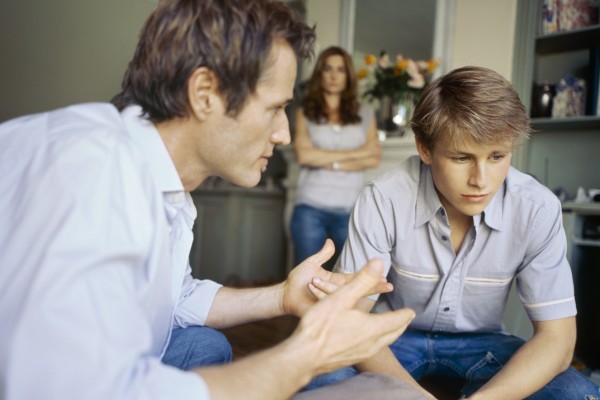 Полоцк, 2020г.УВАЖАЕМЫЕ РОДИТЕЛИ!Ваш ребенок взрослеет, перед ним много соблазнов, ему могут предложить сигарету, алкоголь и даже наркотик во дворе, на дискотеке, в гостях у друга. Вы не в силах исключить возможность этого и всегда должны быть готовы к такому развитию событий. Быть готовым – значит, в случае возникновения таких проблем, спокойно ее проанализировать и грамотно спланировать свои действия.Помните! Если отношение к алкоголю, табаку или наркотикам не сформируете Вы, то это обязательно сделают сверстники.Готовясь к разговору с Вашим ребенком на эти темы, очень важно выбрать фундамент, на котором следует строить вашу беседу:Объясните, что приближаясь к наркотикам, человек утрачивает свою самостоятельность. С этого момента то, что он будет делать, когда и как, - уже в большей степени не будет зависеть от него самого. Он становится заложником и превращается в товар.Не стоит основывать с вою аргументацию на «вреде физическому и психическому здоровью». Подросток не услышит Вас, потому что здоровье для большинства из них просто данность.ЧЕГО НЕ ДОЛЖНЫ ДЕЛАТЬ РОДИТЕЛИ:Считать нормой пьянство, курение и употребление наркотиков.Предлагать алкоголь и табак самимФинансировать или давать разрешение на употребление алкоголя или наркотиков.Уговаривать, ругать, угрожать.Ждать принудительных действий от представителей закона, учебного заведения, которые помогут употребляющему вернуться к нормальной жизни.Впадать в уныние, если ваши попытки исправить положение не удались.Отчаиваться, решив, что все кончено, помнить, что безнадежных случаев не бывает.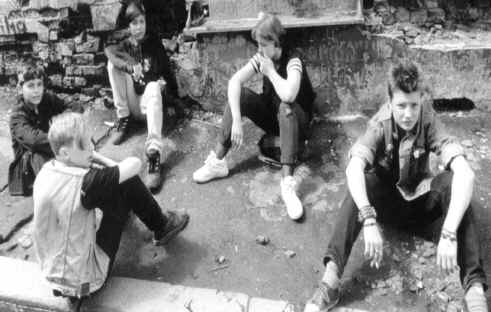 КОГДА ПОДРОСТОК ВЫХОДИТ ИЗ ДОМА, РОДИТЕЛИ ДОЛЖНЫ:Знать, куда он пошелСообщить ему, где в это время будете находиться Вы, или к кому из близких в Ваше отсутствие он может обратиться за помощью.Назначить время его возвращения домой и требовать отчета, если он опоздал.Не спать, встретить ребенка, если он вовремя не вернулся домой.Убедить подростка, что он, при не6обходимости может попросить Вас заехать за ним  без лишних вопросов с Вашей стороны.Быть в контакте с родителями, с детьми, с которыми общается Ваш ребенок.РОДИТЕЛИ ОБЯЗАНЫ:Узнать о наркотиках как можно больше, изучить сигналы опасности, чтобы знать, какие изменения вызывает употребление наркотиков у человека.Определить свою четкую позицию по отношению к употреблению алкоголя и наркотиков.Стать образцом правильного поведения.Построить доверительные семейные отношения. Установить правила, которым ВСЕ члены семьи должны следовать.Воспитывать и формировать в себе и детях ответственность, уважение.